Действительно с 01.10.2018АО «Рефсервис» предлагает услуги по перевозке скоропортящихся грузов из Москвы/Санкт-Петербурга до Хабаровска/Владивостока и далее морским транспортом в порты Корсаков, г. Петропавловск-Камчатский и г. Магадан, а также в обратном направлении с Дальнего Востока до Москвы/Санкт-Петербурга.Транспортировка груза осуществляются в крупнотоннажных рефрижераторных контейнерах (КРК) на специализированных электрофицированных фитинговых платформах в сопровождении дизель-генераторного вагона обеспечения (ДГВ) с проводниками, обеспечивающего бесперебойное электропитание для поддержания температурного режима от минус 25 до плюс 25 градусов. Перевозка КРК осуществляется в составе ускоренных поездов, что позволяет сократить транзитное время доставки.Так же АО «Рефсервис» готово оказывать услуги по перевозке скоропортящихся грузов по маршрутам, не указанным в данном коммерческом предложении. Ставки на перевозки  предоставляются в ответ на запросы на следующие электронные адреса: cont@refservice.ru; sales@refservice.ru.Все ставки включают НДС 18%.Характеристики контейнеров:* Загрузка зависит от грузоподъемности кранов в пунктах погрузки и выгрузки. Загрузка КРК свыше 26 тонн брутто согласовывается отдельно.1. Стоимость услуг по доставке скоропортящихся грузов в КРК по направлениям Москва-Владивосток/Хабаровск и Владивосток-Москва в руб.2. Стоимость услуг по доставке скоропортящихся грузов в КРК по направлениям Санкт-Петербург – Владивосток/Хабаровск и Владивосток – Санкт-Петербург.3. Дополнительные  расходы по Москве4. Дополнительные расходы по Владивостоку/Хабаровску5. Море (морфрахт-каботаж)Ставки на условиях CY-CY включают погрузку контейнера на судно; терминальные сборы; использование контейнера; подключение контейнера на судне; выгрузку с судна на контейнерный терминал в порту назначения; погрузо-разгрузочные операции на/с автотранспорта; разрешённая максимальная загрузка КРК на П. Камчатский / Корсаков / Магадан – 25 тонн нетто груза.1. В стоимость автоуслуг включено время подачи контейнера до склада включая нормативное время под погрузку/выгрузку, с момента подачи автотранспорта к месту погрузки/выгрузки для 40* футового рефрижераторного контейнера - 3 часа. 2. Ставки на условиях CY-CY Владивосток - П.Камчатский, Корсаков, Магадан включают (для транзитный контейнеров): - авто перевозку Артем – Владивосток груженого контейнера- авто перевозку Владивосток – Артем порожнего контейнера - одни сутки бесплатного подключения в порту отправления г. Владивостока - погрузку контейнера на судно, - аренду контейнера, - мор.фрахт груженого контейнера - мор.фрахт порожнего контейнера - выгрузку с судна на контейнерный терминал в порту назначения С уважением,Коллектив АО «Рефсервис»E-mail: sales@refservice.ru, malahovskij@refservice.ru, maslova@refservice.ru, pestov@refservice.ru 
Tел.: (499) 262-99-88 (доб. 11143,11043, 11152)Tел .: 8-(925)-859-14-10 Петр МалаховскийTел .: 8-(914)-791-27-90 Татьяна МасловаTел .: 8-(926)-014-08-70 Пестов Павел 
Факс: (499) 262-57-14 
www.refservice.ru 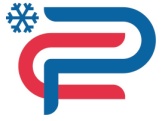 АКЦИОНЕРНОЕ ОБЩЕСТВО «РЕФСЕРВИС»Орликов пер., д. 5, стр. 2, Москва, 107078, www.refservice.ru, тел.: (499) 262-99-88ИНН/ОГРН 7708590286 / 1067746290435, cont@refservice.ruТип  контейнераВнутр. длинаВнутр. ширинаВнутр. высотаОбъемПолезный объемЗагрузка * RF HC5,44м2,28м2,52м.куб~ кубдо 22 тн бр. груза RF HC11,57м2,28м2,52м.куб~ кубдо 26 тн бр. грузаНаправление2 класс груза 
(продукты питания)2 класс груза 
(продукты питания)3 класс груза                             (алкоголь, медикаменты, косметика)3 класс груза                             (алкоголь, медикаменты, косметика)Направление RH RH RH RHМосква – Владивосток/Хабаровск(терминал – терминал)340 000457 000Владивосток – Москва(терминал-терминал)350 000--Направление2 класс груза 
(продукты питания)2 класс груза 
(продукты питания)3 класс груза                                  (алкоголь, медикаменты, косметика)3 класс груза                                  (алкоголь, медикаменты, косметика)Направление RH RH RH RHСанкт-Петербург- Владивосток/Хабаровск(терминал – терминал)340 000460 000Владивосток-Санкт-Петербург (терминал-терминал)360 000--Услуги40’ RHАвтоуслуги по Москве (4 часа под погрузкой/выгрузкой, за каждую тонну свыше 20 т. - 1800 руб./т., + единовременный штраф за перевес 3000 р. (если загрузка свыше 20 т.), при доставке КРК за МКАД стоимость за каждый км - 95 руб.17 000Перегруз на терминале ст. «Кунцево-2» (в течение дня)15 000Хранение с подключением в ожидании выгрузки, с 3-х суток 3 000Хранение без подключения в ожидании выгрузки с 3-х суток (первые 2-e суток бесплатно) (оформляется по отдельной заявке клиента)1 700Простой под погрузкой/выгрузкой, свыше 4-х часов 1 000Очистка КРК после выгрузки (без промывки)2 000Экспедирование (двухстороннее) 15 000Использование GenSet ( включено 2 суток)10 000Услуги40’ RHАвтоуслуги по Владивостоку/Артёму/Хабаровску (во Владивостоке/Артёме – 3 часа под погрузкой/выгрузкой, в Хабаровске – 4 часа под погрузкой/выгрузкой)15 000Подключение КРК на терминале (КРК всегда подключен, может быть отключен только по заявке от клиента)1 200Хранение КРК без подключения в ожидании выгрузки с3-х суток (2-e суток бесплатно) производится только по заявке клиента1 300Использование GenSet  в сутки10 000Хранение с подключением в ожидании выгрузки, с 3-х суток (первые 2-е суток бесплатно)3 000Перегруз груза в/из КРК15 000Экспедирование (двухстороннее)15 000Очистка КРК после выгрузки (без промывки)1 500НаправлениеНаправление40’ RHВладивосток - П.КамчатскийВладивосток - П.Камчатский196 000Дополнительные расходы по П.КамчатскомуДополнительные расходы по П.КамчатскомуДополнительные расходы по П.КамчатскомуАвтоуслуги по П.Камчатскому (в пределах города, включено для 20’ - 2 часа,  40’- 3 часа, сверх норматива 1500 руб./час.Автоуслуги по П.Камчатскому (в пределах города, включено для 20’ - 2 часа,  40’- 3 часа, сверх норматива 1500 руб./час.15 000Хранение с подключением в ожидании выгрузки, с 3-х суток Хранение с подключением в ожидании выгрузки, с 3-х суток 3 000Использование GenSet  в суткиИспользование GenSet  в сутки10 000Владивосток - КорсаковВладивосток - Корсаков172 000Дополнительные расходы по КорсаковуДополнительные расходы по КорсаковуДополнительные расходы по КорсаковуАвтоуслуги по Корсакову (в пределах города, включено для 20’ - 2 часа, 40’- 3 часа, сверх норматива - 1500 руб./часАвтоуслуги по Корсакову (в пределах города, включено для 20’ - 2 часа, 40’- 3 часа, сверх норматива - 1500 руб./час15 000Хранение с подключением в ожидании выгрузки, с 3-х сутокХранение с подключением в ожидании выгрузки, с 3-х суток3 000Использование GenSet  в суткиИспользование GenSet  в сутки10 000Владивосток - МагаданВладивосток - Магадан234 000Дополнительные расходы по МагадануДополнительные расходы по МагадануДополнительные расходы по МагадануАвтоуслуги по Магадану (в пределах города, включено для 20’ - 2 часа,  40’- 3 часа, сверх норматива 1500 руб./часАвтоуслуги по Магадану (в пределах города, включено для 20’ - 2 часа,  40’- 3 часа, сверх норматива 1500 руб./час17 000Хранение с подключением в ожидании выгрузки, с 3-х сутокХранение с подключением в ожидании выгрузки, с 3-х суток3 000Использование GenSet  в суткиИспользование GenSet  в сутки10 000